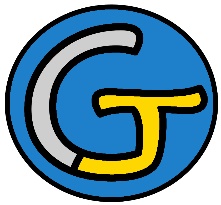 Rallye Lecture Cycle 3Neige Blanche et les sept géantsPhilippe Barbeau (éditions Lire C’est Partir)Neige Blanche et les sept géantsPhilippe Barbeau (éditions Lire C’est Partir)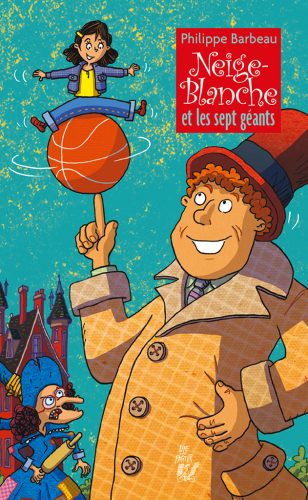 1 - Que reproche Neige Blanche à son nez ?	a) Elle le trouve trop petit.	b) Elle le trouve trop long.	c) Elle le trouve trop rouge.1 - Que reproche Neige Blanche à son nez ?	a) Elle le trouve trop petit.	b) Elle le trouve trop long.	c) Elle le trouve trop rouge.6 - Que casse Neige Blanche chez les géants ?	a) Elle casse un lit.	b) Elle crève un ballon.	c) Elle brise un miroir.2 - Pourquoi la sorcière veut-elle tuer Neige Blanche ?	a) Car Neige Blanche lui a volé son livre magique.	b) Car Neige Blanche est trop gentille.	c) Car Neige Blanche se trouve la plus laide de la Terre.2 - Pourquoi la sorcière veut-elle tuer Neige Blanche ?	a) Car Neige Blanche lui a volé son livre magique.	b) Car Neige Blanche est trop gentille.	c) Car Neige Blanche se trouve la plus laide de la Terre.7 - Que demandent les géants à Neige Blanche en échange de leur accueil ?	a) Neige Blanche doit faire le ménage et préparer le repas.	b) Neige Blanche doit leur donner de l’argent.	c) Neige Blanche doit leur raconter des histoires.3 - Quel problème désespère Neige Blanche ?	a) Elle s’est cassée le pied.	b) Elle a des cheveux blancs.	c) Elle a un bouton sur le nez.3 - Quel problème désespère Neige Blanche ?	a) Elle s’est cassée le pied.	b) Elle a des cheveux blancs.	c) Elle a un bouton sur le nez.8 - Où vont les géants lorsqu’ils s’absentent ?	a) Ils vont au Palais des sports.	b) Ils vont à la médiathèque.	c) Ils vont au supermarché.4 - Où le domestique de la sorcière emmène-t-il Neige Blanche ?	a) Il l’emmène dans un restaurant.	b) Il l’emmène derrière le supermarché.	c) Il l’emmène au cinéma.4 - Où le domestique de la sorcière emmène-t-il Neige Blanche ?	a) Il l’emmène dans un restaurant.	b) Il l’emmène derrière le supermarché.	c) Il l’emmène au cinéma.9 - Que donne la sorcière à Neige Blanche, lors de sa deuxième visite ?	a) Elle lui donne un stylo.	b) Elle lui donne une pilule. 	c) Elle lui donne une pomme.5 - Que ramène le domestique à la sorcière pour montrer qu’il a réussi sa mission ?	a) Il ramène le chapeau de Neige Blanche.	b) Il ramène une lettre.	c) Il ramène un cœur de mouton.5 - Que ramène le domestique à la sorcière pour montrer qu’il a réussi sa mission ?	a) Il ramène le chapeau de Neige Blanche.	b) Il ramène une lettre.	c) Il ramène un cœur de mouton.10 - Qui convainc Neige Blanche qu’elle est jolie ?	a) C’est un marchand.	b) C’est la sorcière.	c) Ce sont les géants.Rallye Lecture Cycle 3Rallye Lecture Cycle 3Rallye Lecture Cycle 3Rallye Lecture Cycle 3Rallye Lecture Cycle 3Neige Blanche et les sept géantsPhilippe Barbeau (éditions Lire C’est Partir)Neige Blanche et les sept géantsPhilippe Barbeau (éditions Lire C’est Partir)Neige Blanche et les sept géantsPhilippe Barbeau (éditions Lire C’est Partir)Neige Blanche et les sept géantsPhilippe Barbeau (éditions Lire C’est Partir)Neige Blanche et les sept géantsPhilippe Barbeau (éditions Lire C’est Partir)Neige Blanche et les sept géantsPhilippe Barbeau (éditions Lire C’est Partir)Neige Blanche et les sept géantsPhilippe Barbeau (éditions Lire C’est Partir)Neige Blanche et les sept géantsPhilippe Barbeau (éditions Lire C’est Partir)CORRECTIONCORRECTIONCORRECTIONCORRECTIONCORRECTION1 - Que reproche Neige Blanche à son nez ?b) Elle le trouve trop long.1 - Que reproche Neige Blanche à son nez ?b) Elle le trouve trop long.1 - Que reproche Neige Blanche à son nez ?b) Elle le trouve trop long.1 - Que reproche Neige Blanche à son nez ?b) Elle le trouve trop long.1 - Que reproche Neige Blanche à son nez ?b) Elle le trouve trop long.1 - Que reproche Neige Blanche à son nez ?b) Elle le trouve trop long.1 - Que reproche Neige Blanche à son nez ?b) Elle le trouve trop long.6 - Que casse Neige Blanche chez les géants ?b) Elle crève un ballon.6 - Que casse Neige Blanche chez les géants ?b) Elle crève un ballon.6 - Que casse Neige Blanche chez les géants ?b) Elle crève un ballon.6 - Que casse Neige Blanche chez les géants ?b) Elle crève un ballon.6 - Que casse Neige Blanche chez les géants ?b) Elle crève un ballon.6 - Que casse Neige Blanche chez les géants ?b) Elle crève un ballon.2 - Pourquoi la sorcière veut-elle tuer Neige Blanche ?c) Car Neige Blanche se trouve la plus laide de la Terre.2 - Pourquoi la sorcière veut-elle tuer Neige Blanche ?c) Car Neige Blanche se trouve la plus laide de la Terre.2 - Pourquoi la sorcière veut-elle tuer Neige Blanche ?c) Car Neige Blanche se trouve la plus laide de la Terre.2 - Pourquoi la sorcière veut-elle tuer Neige Blanche ?c) Car Neige Blanche se trouve la plus laide de la Terre.2 - Pourquoi la sorcière veut-elle tuer Neige Blanche ?c) Car Neige Blanche se trouve la plus laide de la Terre.2 - Pourquoi la sorcière veut-elle tuer Neige Blanche ?c) Car Neige Blanche se trouve la plus laide de la Terre.2 - Pourquoi la sorcière veut-elle tuer Neige Blanche ?c) Car Neige Blanche se trouve la plus laide de la Terre.7 - Que demandent les géants à Neige Blanche en échange de leur accueil ?a) Neige Blanche doit faire le ménage et préparer le repas.7 - Que demandent les géants à Neige Blanche en échange de leur accueil ?a) Neige Blanche doit faire le ménage et préparer le repas.7 - Que demandent les géants à Neige Blanche en échange de leur accueil ?a) Neige Blanche doit faire le ménage et préparer le repas.7 - Que demandent les géants à Neige Blanche en échange de leur accueil ?a) Neige Blanche doit faire le ménage et préparer le repas.7 - Que demandent les géants à Neige Blanche en échange de leur accueil ?a) Neige Blanche doit faire le ménage et préparer le repas.7 - Que demandent les géants à Neige Blanche en échange de leur accueil ?a) Neige Blanche doit faire le ménage et préparer le repas.3 - Quel problème désespère Neige Blanche ?c) Elle a un bouton sur le nez.3 - Quel problème désespère Neige Blanche ?c) Elle a un bouton sur le nez.3 - Quel problème désespère Neige Blanche ?c) Elle a un bouton sur le nez.3 - Quel problème désespère Neige Blanche ?c) Elle a un bouton sur le nez.3 - Quel problème désespère Neige Blanche ?c) Elle a un bouton sur le nez.3 - Quel problème désespère Neige Blanche ?c) Elle a un bouton sur le nez.3 - Quel problème désespère Neige Blanche ?c) Elle a un bouton sur le nez.8 - Où vont les géants lorsqu’ils s’absentent ?a) Ils vont au Palais des sports.8 - Où vont les géants lorsqu’ils s’absentent ?a) Ils vont au Palais des sports.8 - Où vont les géants lorsqu’ils s’absentent ?a) Ils vont au Palais des sports.8 - Où vont les géants lorsqu’ils s’absentent ?a) Ils vont au Palais des sports.8 - Où vont les géants lorsqu’ils s’absentent ?a) Ils vont au Palais des sports.8 - Où vont les géants lorsqu’ils s’absentent ?a) Ils vont au Palais des sports.4 - Où le domestique de la sorcière emmène-t-il Neige Blanche ?b) Il l’emmène derrière le supermarché.4 - Où le domestique de la sorcière emmène-t-il Neige Blanche ?b) Il l’emmène derrière le supermarché.4 - Où le domestique de la sorcière emmène-t-il Neige Blanche ?b) Il l’emmène derrière le supermarché.4 - Où le domestique de la sorcière emmène-t-il Neige Blanche ?b) Il l’emmène derrière le supermarché.4 - Où le domestique de la sorcière emmène-t-il Neige Blanche ?b) Il l’emmène derrière le supermarché.4 - Où le domestique de la sorcière emmène-t-il Neige Blanche ?b) Il l’emmène derrière le supermarché.4 - Où le domestique de la sorcière emmène-t-il Neige Blanche ?b) Il l’emmène derrière le supermarché.9 - Que donne la sorcière à Neige Blanche, lors de sa deuxième visite ?b) Elle lui donne une pilule. 9 - Que donne la sorcière à Neige Blanche, lors de sa deuxième visite ?b) Elle lui donne une pilule. 9 - Que donne la sorcière à Neige Blanche, lors de sa deuxième visite ?b) Elle lui donne une pilule. 9 - Que donne la sorcière à Neige Blanche, lors de sa deuxième visite ?b) Elle lui donne une pilule. 9 - Que donne la sorcière à Neige Blanche, lors de sa deuxième visite ?b) Elle lui donne une pilule. 9 - Que donne la sorcière à Neige Blanche, lors de sa deuxième visite ?b) Elle lui donne une pilule. 5 - Que ramène le domestique à la sorcière pour montrer qu’il a réussi sa mission ?c) Il ramène un cœur de mouton.5 - Que ramène le domestique à la sorcière pour montrer qu’il a réussi sa mission ?c) Il ramène un cœur de mouton.5 - Que ramène le domestique à la sorcière pour montrer qu’il a réussi sa mission ?c) Il ramène un cœur de mouton.5 - Que ramène le domestique à la sorcière pour montrer qu’il a réussi sa mission ?c) Il ramène un cœur de mouton.5 - Que ramène le domestique à la sorcière pour montrer qu’il a réussi sa mission ?c) Il ramène un cœur de mouton.5 - Que ramène le domestique à la sorcière pour montrer qu’il a réussi sa mission ?c) Il ramène un cœur de mouton.5 - Que ramène le domestique à la sorcière pour montrer qu’il a réussi sa mission ?c) Il ramène un cœur de mouton.10 - Qui convainc Neige Blanche qu’elle est jolie ?a) C’est un marchand.10 - Qui convainc Neige Blanche qu’elle est jolie ?a) C’est un marchand.10 - Qui convainc Neige Blanche qu’elle est jolie ?a) C’est un marchand.10 - Qui convainc Neige Blanche qu’elle est jolie ?a) C’est un marchand.10 - Qui convainc Neige Blanche qu’elle est jolie ?a) C’est un marchand.10 - Qui convainc Neige Blanche qu’elle est jolie ?a) C’est un marchand.Question1234455678910Points111111111111